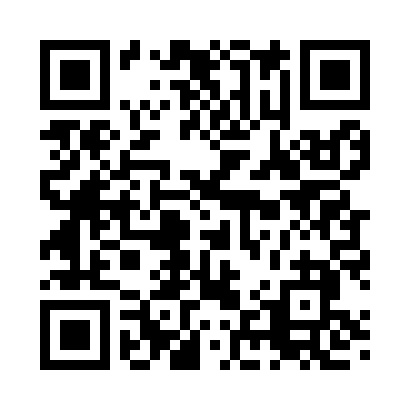 Prayer times for Toppenish, Washington, USAMon 1 Jul 2024 - Wed 31 Jul 2024High Latitude Method: Angle Based RulePrayer Calculation Method: Islamic Society of North AmericaAsar Calculation Method: ShafiPrayer times provided by https://www.salahtimes.comDateDayFajrSunriseDhuhrAsrMaghribIsha1Mon3:115:131:055:178:5711:002Tue3:125:141:055:178:5710:593Wed3:135:151:065:178:5610:584Thu3:145:151:065:178:5610:575Fri3:155:161:065:178:5610:566Sat3:165:171:065:178:5510:557Sun3:185:171:065:178:5510:548Mon3:195:181:065:178:5410:539Tue3:205:191:075:178:5410:5210Wed3:225:201:075:178:5310:5111Thu3:235:211:075:178:5310:5012Fri3:255:221:075:178:5210:4913Sat3:265:231:075:168:5110:4714Sun3:285:241:075:168:5010:4615Mon3:295:251:075:168:5010:4416Tue3:315:261:075:168:4910:4317Wed3:335:271:075:168:4810:4118Thu3:345:281:085:158:4710:4019Fri3:365:291:085:158:4610:3820Sat3:385:301:085:158:4510:3721Sun3:405:311:085:158:4410:3522Mon3:415:321:085:148:4310:3323Tue3:435:331:085:148:4210:3124Wed3:455:341:085:148:4110:3025Thu3:475:351:085:138:4010:2826Fri3:495:361:085:138:3910:2627Sat3:505:381:085:128:3710:2428Sun3:525:391:085:128:3610:2229Mon3:545:401:085:118:3510:2030Tue3:565:411:085:118:3410:1831Wed3:585:421:085:108:3210:16